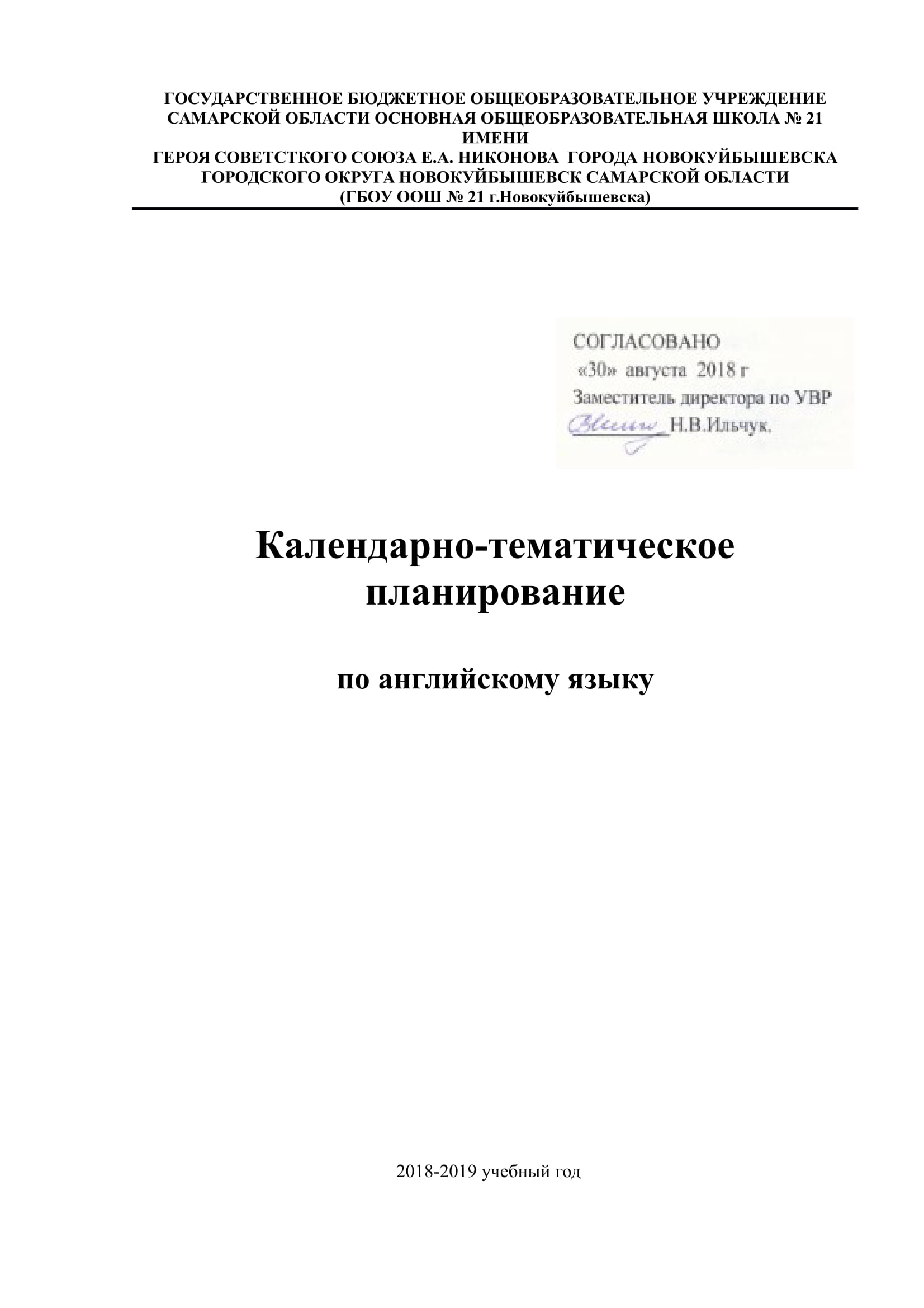 Место предмета в учебном планеСогласно учебному плану ГБОУ ООШ № 21 на 2018 – 2019 учебный год на изучение предмета «Английский язык» в 5 классе отводится 2 учебных часа в неделю и того 68 часов в год.По Программе на изучение предмета «Английский язык» отводится 2 учебных часа в неделю и того 68 часов в год.Учебный процесс в ГБОУ ООШ № 21 осуществляется по триместрам, поэтому изучение предмета «английский язык» в 5 классе будет проходить в следующем режиме:Рабочая программа по предмету «английский язык» рассчитана на 68 учебных часов, в том числе для проведения:Тематическое планирование уроков иностранного языка 5 классинформации№ПоПланируемое№Темапрограммеколичествоп/пТемапрограммеколичествоп/п(часов)часов(часов)часов1.Подготовительный период112.Основной период66663.Резервные уроки11ПредметКоличество часовКоличество часовКоличество часовКоличество часовКоличество часовВ неделюВ триместрВ триместрВ триместрВ годIIIIIIАнглийский язык 2 класс221232468Вид работыАнглийский языкАнглийский языкАнглийский языкАнглийский языктриместргодIIIIIIКонтрольные работы2248Творческие работы2115Проекты11Количество часов на изучение темыПримернаяПримернаяПримернаяКоличество часов на изучение темыТемы урокаКоличество часов на изучениедатадатаПланируемые результатыПланируемые результатыПланируемые результатыПланируемые результатыКоличество часов на изучение темыТемы урокаКоличество часов на изучениепроведенияпроведенияпроведенияПланируемые результатыПланируемые результатыПланируемые результатыПланируемые результатыКоличество часов на изучение темыКоличество часов на изучениепроведенияпроведенияпроведенияКоличество часов на изучение темыКоличество часов на изучениеурокаурокаКоличество часов на изучение темыКоличество часов на изучениеПримерная датаХарактеристикаЛичностные УУДПознавательные УУДКоммуникативные УУДРегулятивные УУД№Название раздела илиКоличество часов на изучение темыКоличество часов на изучениеПримерная датадеятельностиЛичностные УУДПознавательные УУДКоммуникативные УУДРегулятивные УУДп / птемыКоличество часов на изучение темы№ урокаКоличество часов на изучениетриместрПримерная датаученикаЛичностные УУДПознавательные УУДКоммуникативные УУДРегулятивные УУДКоличество часов на изучение темы№ урокаНазваниеКоличество часов на изучениетриместрПримерная датаЛичностные УУДПознавательные УУДКоммуникативные УУДРегулятивные УУДКоличество часов на изучение темы№ урокаКоличество часов на изучениетриместрПримерная датаЛичностные УУДПознавательные УУДКоммуникативные УУДРегулятивные УУД1.11.Вводный урок.1I1.09-Отработка иПовторение.2.09закреплениелексики.2.Модуль 1.92.Семья и друзья.1I4.09-ВосприниСамостУмениеСтавить5.09мать речьоятельнслушатьучебнуюучителя/оизадачу,одноклассвыделявступатьпланироников,ть ив диалогватьобращеннуформулрешениею кироватучебнойучащемусяьзадачи.познавательнуюзадачу3.Предлоги места.1I8.09-Прослушивание иВыражатьИскатьВоспринВыстраи9.09повторение.положителииматьвать4.Мой лучший друг.1I11.09-Письменныеьноевыделятекст салгоритТворческая работа.12.09тренировочныеотношениетьучетоммупражнения по темек процессунеобхопоставледействий5.Числительные - десятки.1I15.09-упражнения по темек процессунеобхопоставледействий16.09«Числительные -познания,димуюннойдесятки».проявлятьинфоручебной6.Златовласка и три медведя.1I18.09-десятки».проявлятьинфоручебной6.Златовласка и три медведя.1I18.09-десятки».внимание,мациюзадачиЧасть 119.09Микродиалоги.внимание,мациюзадачиЧасть 119.09Микродиалоги.желание7.Англоговорящие страны.1I22.09-Поисковое,желание7.Англоговорящие страны.1I22.09-Поисковое,узнать23.09изучающее чтение.узнать23.09изучающее чтение.больше.8.Самоконтроль.1I25.09-Подготовка к тесту.больше.8.Самоконтроль.1I25.09-Подготовка к тесту.26.099.Контрольная работа № 1.1I29.09-30.093.Модуль 2.910.Рабочий день.1I2.10-Прослушивание иРазвиватьСамостАнализиКорректи3.10повторение.уважение коятельнровать ироватьПоисковое,разнымоисправлядеятельнПрофессии.1I6.10Поисковое,разнымоисправлядеятельн11.изучающее чтение.профессияосознавтьость11.изучающее чтение.м.атьдеформиВноситьРаботаем и играем.1I13.10-Монолог с опоройм.атьдеформиВноситьРаботаем и играем.1I13.10-Монолог с опоройпостророванныизменени12.14.10на картинки.постророванныизменени12.14.10на картинки.енией текст,я сМикродиалоги.».енией текст,я с13.Употребление have to1I16.10-Микродиалоги.».енией текст,я с13.Употребление have to1I16.10-Микродиалоги.».устногонаходитьучетом17.10Письменныевысказошибки,трудносттренировочныевысказошибки,трудностРазвлечение в школе.1I20.10-тренировочныеываниядополнятей и14.21.10упражнения.ь,ошибокПодготовка к тесту.восстана15.Златовласка и три медведя.1I23.10-Употребление haveвливатьЧасть 2.24.10to.логикуизложени16.Один день из моей жизни.1I27.10-изложени16.Один день из моей жизни.1I27.10-яТворческая работа.28.10яТворческая работа.28.1017.Самоконтроль.1I30.10-31.1018.Контрольная работа № 2.1I3.11-4.114.Модуль 3.919.Вкусные вещи.1I6.11-Прослушивание иОцениватьВыбираДелитьАнализи7.11повторение.собственнутьтекст наровать20.Исчисляемые и1I10.11-Поисковое,ю учебнуюязыковсмысловсобственнеисчисляемые11.11ознакомительное,деятельносыеыенуюсуществительные.изучающее чтение.ть, своисредствчасти,работуМонолог с опоройдостижениа впересказ21.Поедим!1I13.11-Монолог с опоройдостижениа впересказ21.Поедим!1I13.11-Монолог с опоройя.зависиывать по14.11на картинки.я.зависиывать по14.11на картинки.мостиплануМикродиалоги.мостиплану22.Употребление may1II24.11-Микродиалоги.мостиплану22.Употребление may1II24.11-Микродиалоги.от25.11Письменныеот25.11Письменныеконкретренировочныеконкре23.Развлечение в школе.1II27.11-тренировочныетной28.11упражнения.ситуац24.Златовласка и три медведя.1II1.12-УпотреблениеииЧасть 3.2.12исчисляемых иречевог25.Что на «пудинг»?1II4.12-неисчисляемыхо5.12существительных,общени26.Самоконтроль.1II8.12-глагола may.я9.12Подготовка к тесту.27.Контрольная работа № 3.1II11.12-12.125.Модуль 4.928.В зоопарке.1II15.12-Прослушивание иПрименятьСмыслВыбиратНаходить16.12повторение.правилаовоеь видошибки и29.Употребление Present1II18.12-Ознакомительное,деловогочтениепересказаустанавлContinuous.19.12поисковое,сотрудничеививать ихизучающее чтение.стваслушансоответстпричиныизучающее чтение.ие –вии с30.Степени сравнения1II22.12-Монолог с опоройие –вии с30.Степени сравнения1II22.12-Монолог с опоройосмыслпоставлеприлагательных.23.12на картинки.осмыслпоставлеприлагательных.23.12на картинки.ениеннойМикродиалоги.ениенной31.Употребление1II25.12-Микродиалоги.ениенной31.Употребление1II25.12-Микродиалоги.цели,цельюmust/mustn’t.26.12Письменныевыбортренировочные32.Вкусы животных.1II29.12-тренировочныевида в30.12упражнения.зависи33.Златовласка и три медведя.1II12.01-Подготовка к тесту.мостиЧасть 4.13.01Употреблениеотmust/mustn’t, Presentкоммун34.Прогулка по дикой1II15.01-must/mustn’t, Presentкоммунприроде.16.01Continuous.икативприроде.16.01Continuous.ной35.Самоконтроль.1II19.01-ной35.Самоконтроль.1II19.01-задачи,20.01задачи,20.01извлечеизвлечение36.    Контрольная работа № 4.1II   22.01-23.016.Модуль 5.937.Где ты был вчера?1II26.01-Прослушивание иСоотноситСинтезСоставляОцениваПорядковые числительные.27.01повторение.ь поступки–тьтьОзнакомительное,ссоставнебольшрезультапоисковое,моральнойлениеоеты38.Глагол be в прошедшем1II29.01-поисковое,моральнойлениеоеты38.Глагол be в прошедшем1II29.01-поисковое,нормой.целогописьмендеятельн38.Глагол be в прошедшем1II29.01-изучающее чтение.нормой.целогописьмендеятельнвремени.30.01изучающее чтение.нормой.целогописьмендеятельнвремени.30.01изучающее чтение.Считатьсяизноеостивремени.30.01ПисьменныеСчитатьсяизноеости39.Настроение.1II2.02-Письменныес мнениемчастейвысказыСравнив39.Настроение.1II2.02-тренировочныес мнениемчастейвысказыСравнив3.02тренировочныедругогованиеать3.02упражнения.другогованиеатьупражнения.человека.результа40.Вчерашний день.1II5.02-упражнения.человека.результа40.Вчерашний день.1II5.02-Подготовка к тесту.человека.результа6.02Подготовка к тесту.ты своей6.02Употреблениеты своейУпотреблениедеятельн41.Поздравительные1II9.02-Употреблениедеятельн41.Поздравительные1II9.02-глагола be вости соткрытки. Творческая10.02глагола be вости соткрытки. Творческая10.02прошедшемобразцоработа.прошедшемобразцоработа.времени.м42.Златовласка и три медведя.1II12.02-времени.м42.Златовласка и три медведя.1II12.02-Часть 5.13.0243.Пожелания ко дню1II16.02-рождения.17.0244.Самоконтроль.1II19.02-20.0245.    Контрольная работа № 5.1III   2.03-3.037.Модуль 6.846.Расскажи сказку.1III5.03-Прослушивание иПрименятьСамостОписываОцениват6.03повторение.правилаоятельнть объекть уровень47.Правильные глаголы в1III9.03-Ознакомительное,деловогооеХарактервладенияпрошедшем времени.10.03поисковое,сотрудничевыведеизоватьучебнымстваниекачества,действие48.Однажды…Написание1III12.03-изучающее чтение.стваниекачества,действие48.Однажды…Написание1III12.03-изучающее чтение.правилпризнакимрассказа. Творческая13.03Микродиалоги.правилпризнакимрассказа. Творческая13.03Микродиалоги.построобъектаработа.Письменныепострообъектаработа.Письменныеения49.Развлечение в школе.1III16.03-тренировочныеения49.Развлечение в школе.1III16.03-тренировочныеиноязы17.03упражнения.иноязы17.03упражнения.чной50.Златовласка и три медведя.1III19.03-Подготовка к тесту.речиЧасть 6.20.0351.Что скрывается за1III23.03-стихотворением?24.0352.Самоконтроль.1III26.03-27.0353.Контрольная работа № 6.1III30.03-31.038.Модуль 7.754.Воспоминания.1III2.04-Прослушивание иОцениватьДоказыОформлУметь3.04повторение.освоенноеватьятьдействовсодержанисвоюдиалогиать по55.1III6.04-Ознакомительное,содержанисвоюдиалогиать поНеправильные глаголы в7.04поисковое,еточкуческоепредложепрошедшем времени.изучающее чтение.зрениявысказынномупрошедшем времени.изучающее чтение.вание вобразцу56.Лучший день в году.1III9.04-Микродиалоги.вание вобразцу56.Лучший день в году.1III9.04-Микродиалоги.соответс10.04Диалог с опорой насоответс10.04Диалог с опорой натвии с57.Златовласка и три медведя.1III20.04-картинку.твии с57.Златовласка и три медведя.1III20.04-картинку.требован21.04Часть 7.Письменныеиямитренировочныеречевого58.Посещение Alton towers.1III23.04-тренировочныеречевого24.04упражнения.этикета59.Самоконтроль.1III27.04-Письмо по образцу.28.04Творческое заданиепо теме. Подготовка60.Контрольная работа № 7.1III30.04по теме. Подготовкак тесту.9.Модуль 8.861.Куда поехать?1III4.05-Прослушивание иУстанавлиФормиПисатьСамосто5.05повторение.вать связьроватьсочиненятельноОзнакомительное,междупроблеие,планиропоисковое,результатомуиспользуватьпоисковое,м учебнойтворчеясвоюизучающее чтение.м учебнойтворчеясвоюизучающее чтение.деятельносскогоинформаучебнуюМонолог с опоройдеятельносскогоинформаучебнуюМонолог с опоройти иицию,деятельнна картинки.ти иицию,деятельнна картинки.своимипоискополученостьМикродиалоги.своимипоискополученостьМикродиалоги.потребносвогоную изПисьменныепотребносвогоную изПисьменныетямихарактразныхтренировочныеераисточниупражнения.ковТворческое задание62Употребление be going to.1III7.05-Творческое задание62Употребление be going to.1III7.05-по теме. Подготовка8.05по теме. Подготовка8.05к тесту.к тесту.Употребление begoing to.63Привет, загар!1III11.05-going to.63Привет, загар!1III11.05-12.0564Употребление1III14.05-вопросительных слов.15.0565Златовласка и три медведя.1III18.05-Часть 8.19.0566Самоконтроль.1III21.05-22.0567Контрольная работа № 8.1III25.05-26.0568Доработка недостаточно1III28.05-усвоенных тем,29.05дополнительное чтение.